ТИПОВОЕ КОНКУРСНОЕ ЗАДАНИЕ ДЛЯ ПРЕДВОРИТЕЛЬНЫХ ОТБОРОЧНЫХ СОРЕВНОВАНИЙ ДЛЯ УЧАСТИЯ РЕГИОНАЛЬНОМ ЧЕМПИОНАТЕ «ЧЕМПИОНАТНОГО ЦИКЛА 2023–2024 г.».КОМПЕТЕНЦИИ«КИРПИЧНАЯ КЛАДКА»ДЛЯ ОСНОВНОЙ ВОЗРАСТНОЙ Конкурсное задание включает в себя следующие разделы:Форма участия в конкурсе: Индивидуальный конкурс.Общее время на выполнение задания: 4 часа Задание для конкурса Конкурсное задание включает в себя кладку модулей толщиной в полкирпича расположенных горизонтально, вертикально (стоймя), наклонно, с элементами декоративной кладки, кладкой орнамента из кирпича с разными видами перевязки.Конкурсное задание содержит один модуль. Время, указанное на выполнение одного модуля 4 часа. Модуль считается завершенным и подлежит оценке, если выполнены все элементы модуля в соответствии с Конкурсным заданием. При выполнении Конкурсного задания все элементы модуля выполняются конкурсантом в строгом соответствии с Конкурсным заданием. Запрещается замена и упрощение элементов модуля. Модули задания и необходимое время Таблица 1.Модуль Щит: Модуль Щит выполняется из кирпича трех цветов в соответствии с чертежом. Кладка модуля ведется на растворе. Швы модуля обрабатываются согласно заданию.Критерии оценки.Таблица 2.Приложения  к заданию.Модуль Щит»               Расход материала:кирпич полнотелый/пустотелый 250х120х65 мм красного цвета – 65 шт.кирпич полнотелый/пустотелый 250х120х65 мм коричневого цвета – 22 шт.кирпич полнотелый/пустотелый 250х120х65 мм желтого цвета – 45 шт.раствор известково-песчаный/кладочная сухая смесь – 0,2 м3 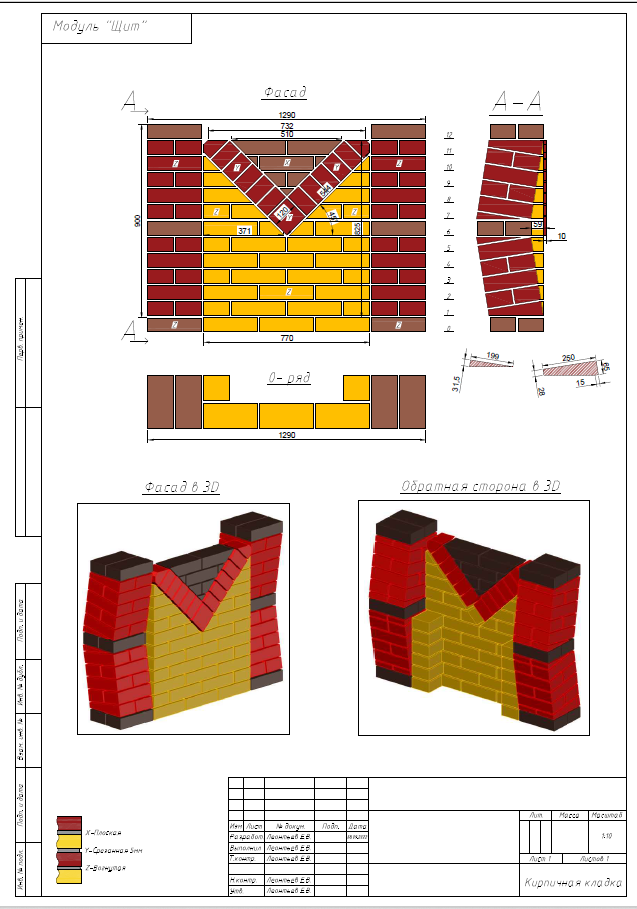 Модуль Щит оценивается согласно Методической рекомендации (приложение 1)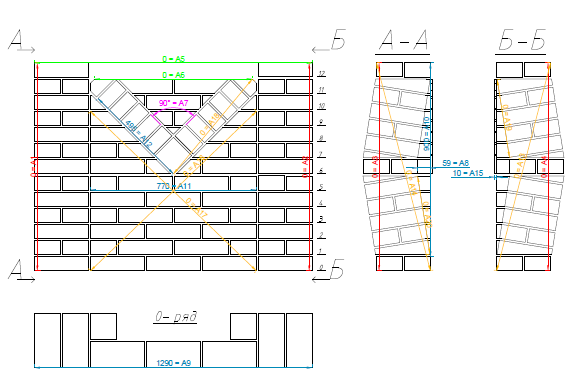 Наименование модуляНаименование модуляСоревновательный день (С1, С2, С3)Время на заданиеAМодуль ЩитС14 часа КритерийКритерийБаллыБаллыКритерийКритерийОбъективная оценкаОбщая оценкаАРазмеры66ВГоризонталь22СВертикаль44DВыравнивание77ЕУгол11FСудейская оценка10ИтогоИтого2030